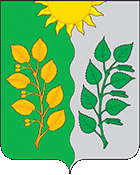 АДМИНИСТРАЦИЯ СЕЛЬСКОГО ПОСЕЛЕНИЯ СУХАЯ ВЯЗОВКАМУНИЦИПАЛЬНОГО РАЙОНА ВОЛЖСКИЙ САМАРСКОЙ ОБЛАСТИПОСТАНОВЛЕНИЕот 22.05.2020 г. № 47«О внесении изменений в Постановление Администрации сельского поселения Сухая Вязовка муниципального района Волжский Самарской области № 42 от 24.07.2017 г. «Об утверждении модельного порядка сноса и восстановления зеленых насаждений на территории сельского поселения Сухая Вязовка муниципального района Волжский Самарской области»Руководствуясь положениями Федерального Закона от 16.09.2003 131-ФЗ «Об общих принципах организации местного самоуправления в Российской Федерации», в соответствии с Уставом сельского поселения Сухая Вязовка муниципального района Волжский Самарской областиПОСТАНОВЛЯЕТ:1. Внести следующие изменения в Постановление Администрации сельского поселения Сухая Вязовка муниципального района Волжский Самарской области № 42 от 24.07.2017 г. «Об утверждении модельного порядка сноса и восстановления зеленых насаждений на территории сельского поселения Сухая Вязовка муниципального района Волжский Самарской области»:- п. 2.2. – признать утратившим силу.2. Опубликовать данное Постановление в информационном вестнике «Вести сельского поселения Сухая Вязовка» 3. Контроль за выполнением Постановления оставляю за собой.Глава сельского поселения Сухая Вязовка                      Н.А. Кудрявцева